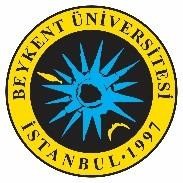 BEYKENT ÜNİVERSİTESİSATIN ALMA MÜDÜRLÜĞÜZEYİLNAME          Beykent Üniversitesi Dizüstü Bilgisayar Alımı için yayınlanmış olan 11.04.2019 Tarihli 2019/0003   
          Nolu İhale İdari Şartnamesinde yer alan aşağıdaki kriter aşağıdaki şekilde değiştirilmiştir.          Eski Madde:          Madde 2- İhale Konusu İşe İlişkin Bilgiler          İhale konusu hizmetin;           d) Teslimatın Yapılacağı Tarih: Sözleşme imzalandıktan sonra en geç 30 gün içinde teslimat yapılacaktır.          Yeni Madde:          Madde 2- İhale Konusu İşe İlişkin Bilgiler          İhale konusu hizmetin;           d) Teslimatın Yapılacağı Tarih: Sözleşme imzalandıktan sonra en geç 60 gün içinde teslimat yapılacaktır.Beykent Üniversitesi İletişim Hattı: 444 1997 – www.beykent.edu.trAyazağa Maslak Yerleşkesi: Ayazağa Mahallesi Hadım Koru Yolu Cad. No:19 Sarıyer 34396 İstanbul / Faks: (0212) 289 64 90Büyükçekmece Yerleşkesi: Cumhuriyet Mah. Gürpınar Yolu Cad. No: 3/A, Beykent Siteleri, Büyükçekmece 34500 İstanbul / Faks: (0212) 872 28 30Taksim Yerleşkesi: Sıraselviler Cad. No: 65, Taksim, Beyoğlu 34437 İstanbul / Faks: (0212) 243 02 78 info@beykent.edu.tr